How many times is each word/phrase said during the service?God/Lord/Jesus		_______________________________________Those People		_______________________________________Criticism/Criticize	_______________________________________Hurtful/Unjust		_______________________________________Definitions from Today’s SermonCriticism: the practice of correcting someone else’s mistakes or judging them based on certain standardsConstructive Criticism: Criticism that is meant to help someone improve; usually comes from people who love us and speak the truth in love to help us learnUnjust Criticism: Criticism that is not meant to help us or spoken in love; usually hurtfulWhat Scriptures are mentioned in the sermon today? _____________________________________________________________________________________________________________________________Aaron and Miriam criticized ________________. Numbers 12:1-8People criticized _________________ for being a bad speaker. 2 Cor. 10:10Pharisees criticized _________________ for eating with sinners and healing on the Sabbath. Mark 2:16, Luke 13:14NEVER ______________ THE VALUE OF CONSTRUCTIVE CRITICISM.GOD, HELP ME KNOW WHEN TO _________________ TO CRITICISM.GOD, HELP ME KNOW WHEN TO __________________ INVALID CRITICISM.GOD, HELP ME OVERCOME MY OWN ________________ NATURE.My Favorite Part of Service today was _____________________________________________________Words/Things I didn’t understand:How do we accept/respond to Constructive Criticism that is meant to help us?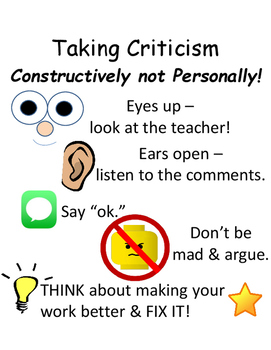 Look at Numbers 12 to answer these questions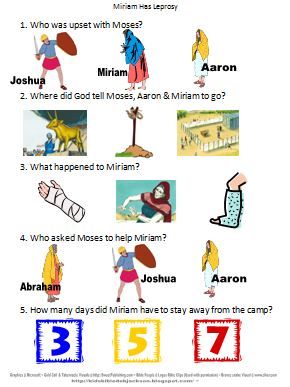 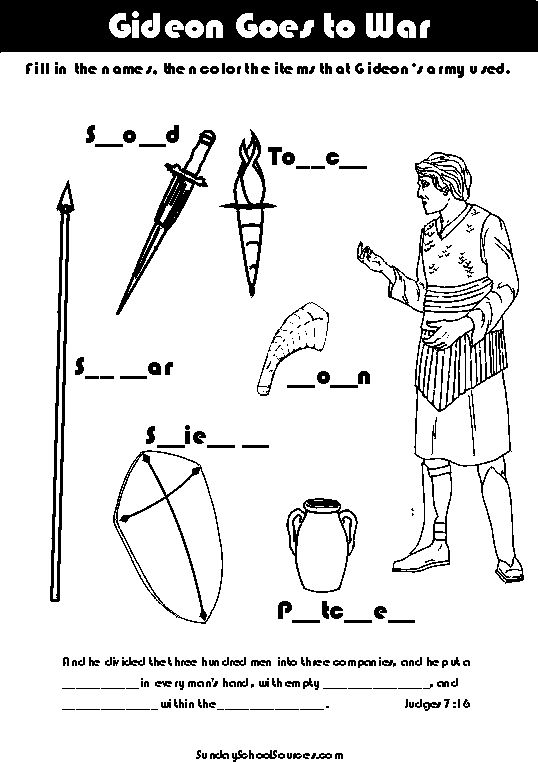 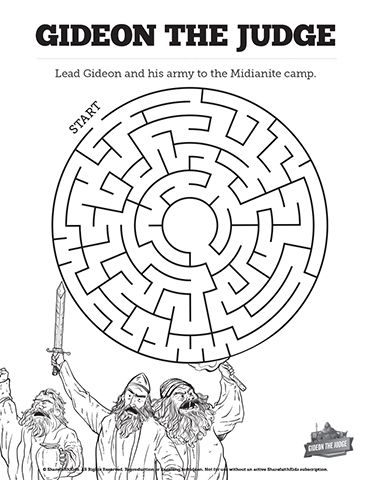 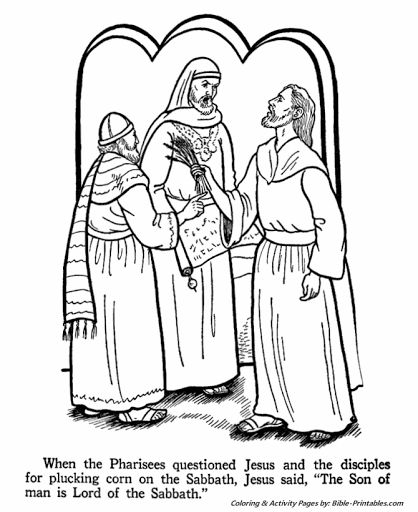 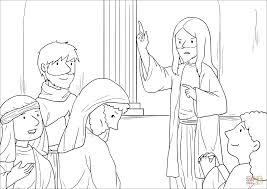 